Name: Extension Lecture on World War I: Causes and ConsequencesCategory: Extension LectureOrganising Unit: Department of Political ScienceDate: 13.12.2022Time: 1.45 pm-2.45 pmNumber of Students: 26Number of Resource Person: oneName of Resource Person: Dr. Sunetra Mitra, Assistant Professor in the Department of History, Ramakrishna Sarada Mission Vivekananda VidyabhavanBrief description of the event: The Extension lecture on the topic ‘First World War’ was organised for all-semester honours students of the Department of Political Science. Dr. Sunetra Mitra, Assistant Professor in the Department of History, Ramakrishna Sarada Mission Vivekananda Vidyabhavan, the distinguished resource person, was invited to deliver her lecture. The talk ended with an inquiry session of 15 minutes. Programme Outcome:  The students have truly benefited from the illustrious presentation of the speaker. They came to know the perspectives, causes as well as corollaries of this great event, the First World War, one of the bloodiest wars in history, lasted from 1914-1918. The programme was very helpful in making the students aware of the altered world’s social and political landscape. Photo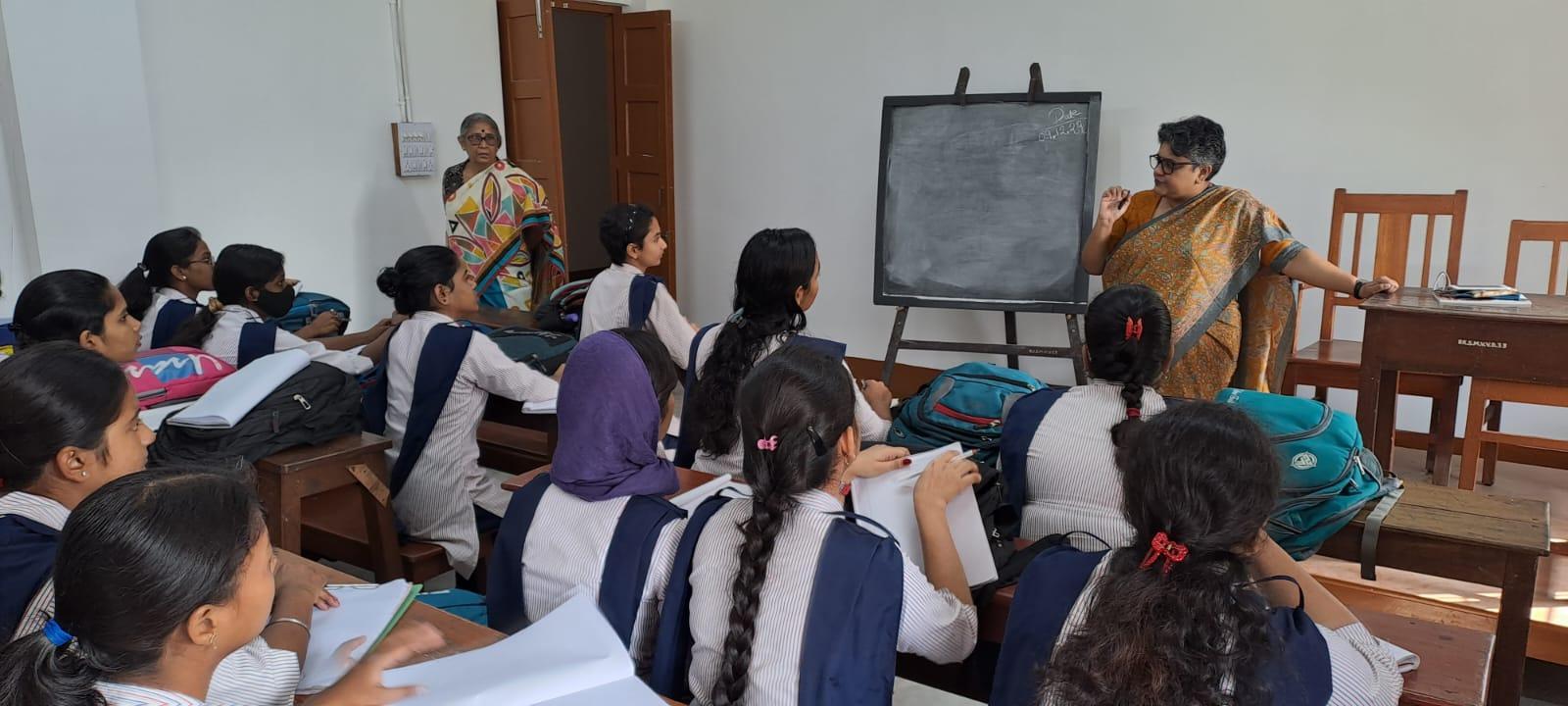 Flyer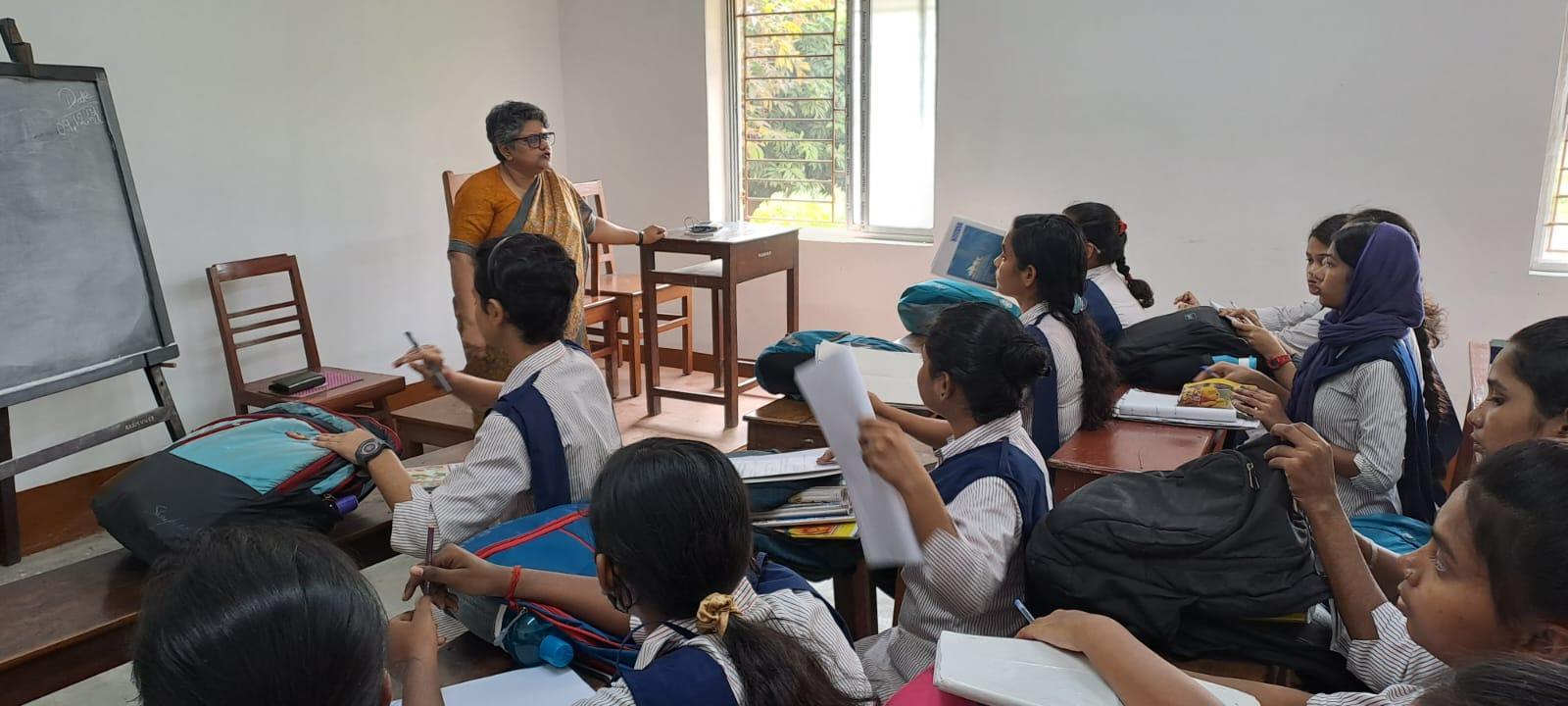 Flyer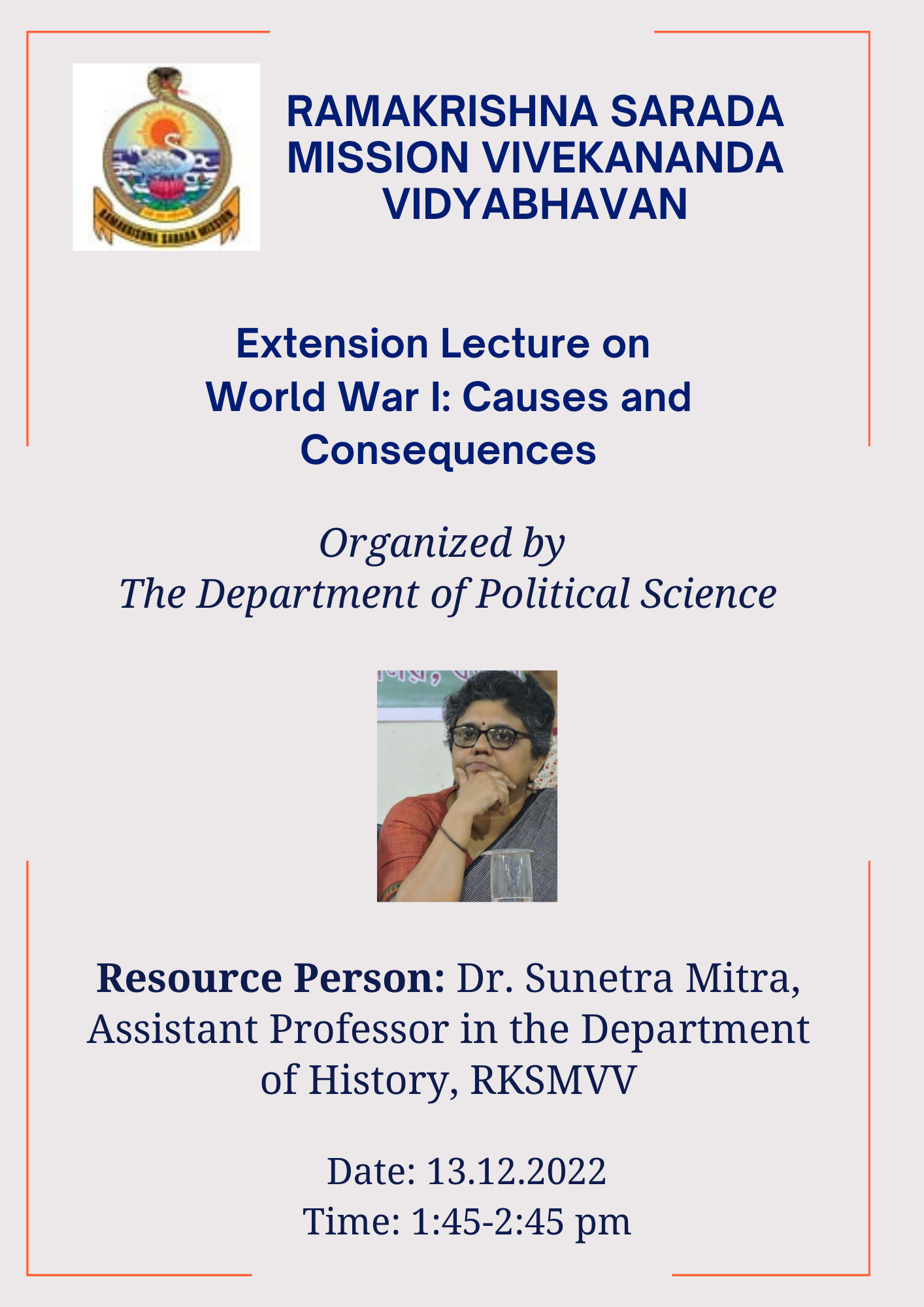 